Сессия №11                         Решение № 136             23 сентября 2020 годаО предоставлении (об отказе в предоставлении) в безвозмездное пользование недвижимого имущества, находящегося в муниципальной собственности Звениговского муниципального районаРассмотрев ходатайство Акционерного общества «Почта России», в лице Управления федеральной почтовой связи Республики Марий Эл о предоставлении в безвозмездное временное пользование нежилого помещения, общей площадью 40 кв.м., поз.№ 1 на 1 этаже в здании Исменецкого Центра досуга и культуры, расположенном по адресу: РМЭ, Звениговский район, с. Исменцы, ул. Молодежная, д.5, для размещения отделения почтовой связи, руководствуясь п.п. 3.3. Положения «О порядке управления и распоряжения имуществом, находящимся в  собственности муниципального образования «Звениговский муниципальный район», утвержденного решением Собрания депутатов муниципального образования   «Звениговский  муниципальный  район»  от  03.09.2014  года  № 335, (в редакции решения от 22.11.2017г. № 261), Собрание депутатов  РЕШИЛО:1. Предоставить (отказать в предоставлении) Акционерному обществу «Почта России», в лице Управления федеральной почтовой связи Республики Марий Эл в безвозмездное пользование нежилое помещение, общей площадью 40 кв.м., поз.№ 1 на 1 этаже в здании Исменецкого Центра досуга и культуры, расположенном по адресу: РМЭ, с. Исменцы, ул. Молодежная, д.5, для размещения отделения почтовой связи, с 23 сентября 2020 года по  22 сентября 2025 года.2. Контроль за исполнением настоящего решения возложить на  Президиум Собрания депутатов.3. Настоящее решение вступает в силу со дня его подписания и подлежит размещению на сайте Звениговского муниципального района в информационно-телекоммуникационной сети «Интернет».Председатель Собрания депутатов Звениговского муниципального района                                   Н.В. Лабутина 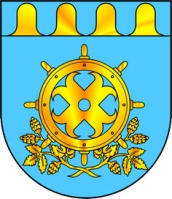 ЗВЕНИГОВО МУНИЦИПАЛ РАЙОНЫН  ДЕПУТАТ – ВЛАКЫН ПОГЫНЫН  ШЫМШЕ СОЗЫВШЕСОБРАНИЕ ДЕПУТАТОВ ЗВЕНИГОВСКОГО МУНИЦИПАЛЬНОГО РАЙОНАСЕДЬМОГО СОЗЫВА